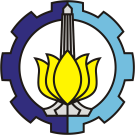 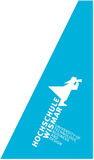 THE GUIDELINESDESIGN IV / ENGINE ROOM LAYOUTMachinery and Electrical SystemAuthors:Ir. Hari Prastowo, M.ScNurhadi Siswantoro, S.T., M.T.DEPARTMENT OF MARINE ENGINEERINGFACULTY OF MARINE TECHNOLOGY - ITS2019Halaman ini sengaja dikosongkan
This page is intentionally left blankHalaman ini sengaja dikosongkan
This page is intentionally left blankDAFTAR ISIHalaman ini sengaja dikosongkan
This page is intentionally left blankPENDAHULUAN OVERVIEWPROSEDURPROCEDURELAPORAN REPORTSTANDAR DOKUMENTASISTANDARD OF DOCUMENTATION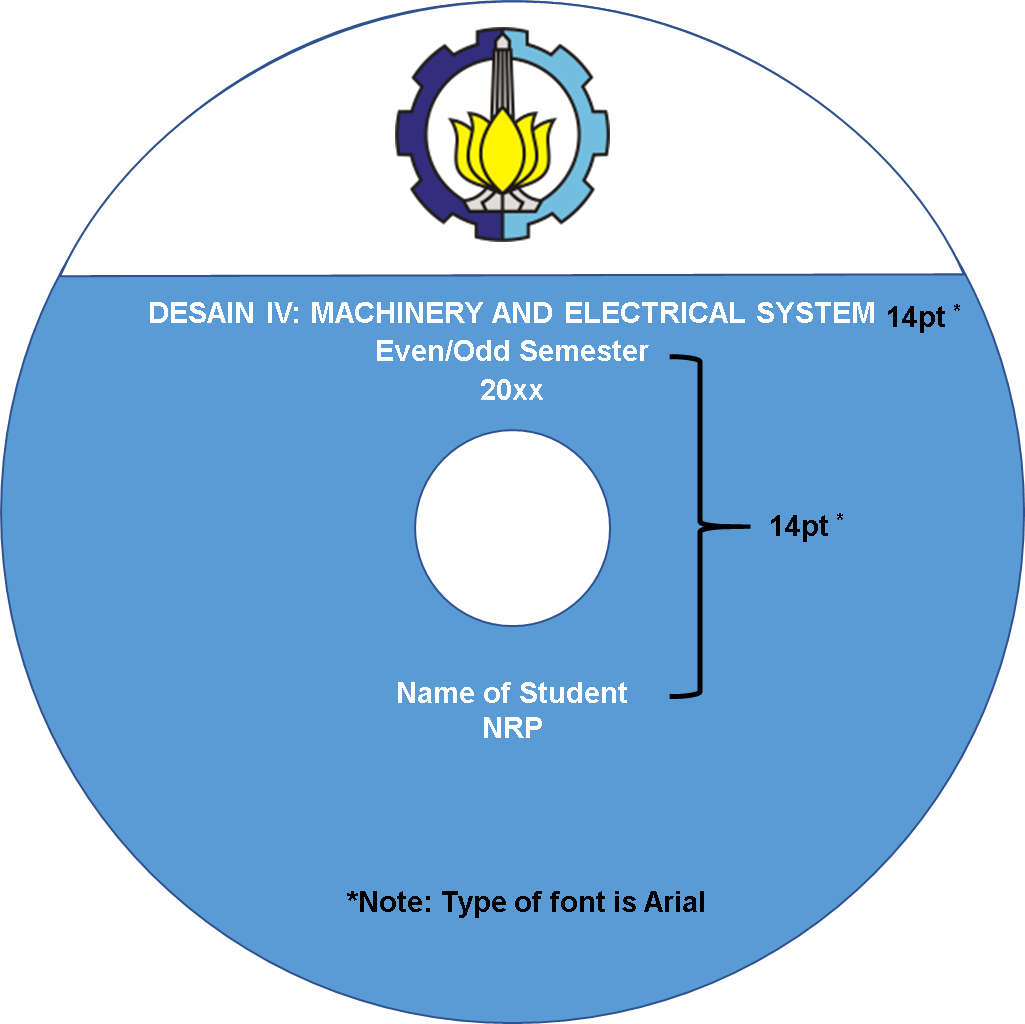 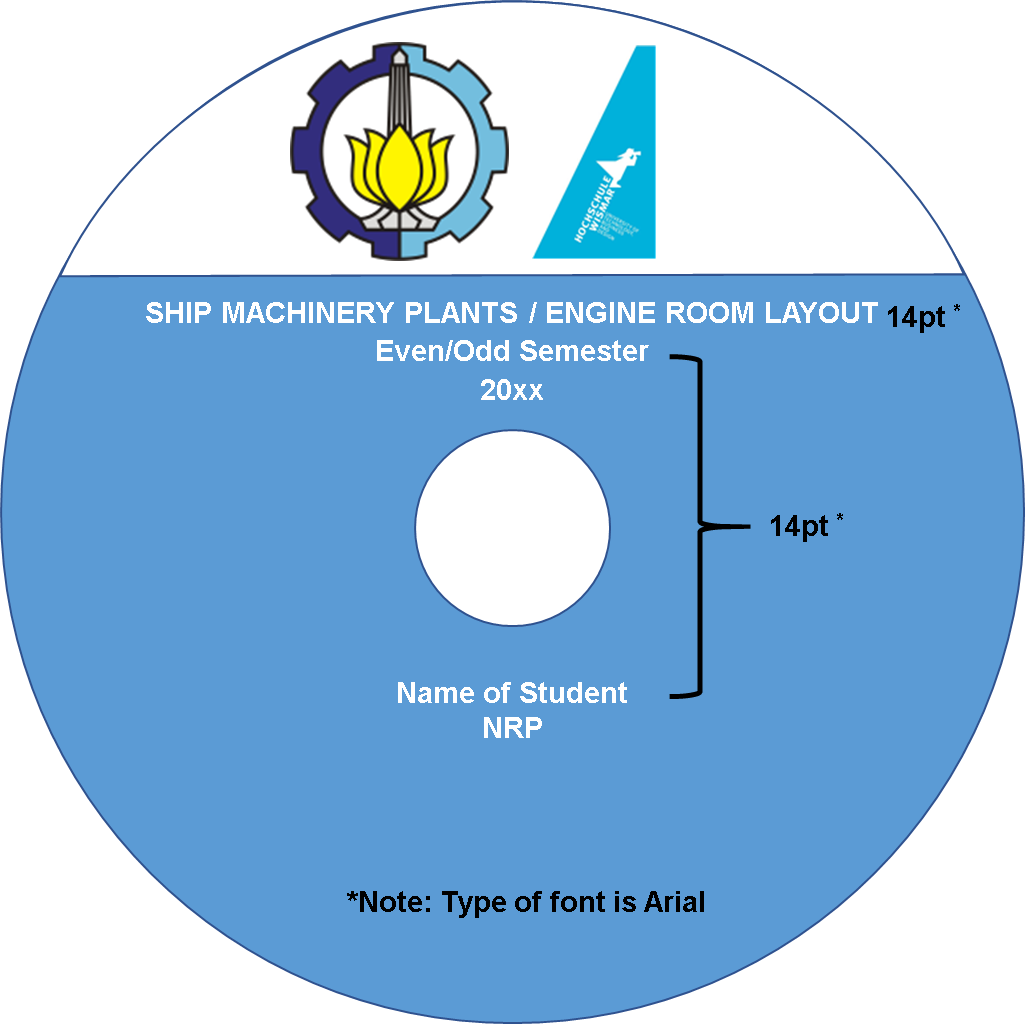 (for double degree program)LAMPIRAN A – Format laporanAPPENDIX A – The Format of ReportHalaman ini sengaja dikosongkan
This page is intentionally left blankContoh Format Front Cover / Template of Front CoverFor Report of Machinery System Contoh Format Front Cover / Template of Front CoverFor Report of Electrical System Contoh Format Front Cover / Template of Front CoverFor Report of Engine Room Layout (machinery) (Double Degree Program)Contoh Format Front Cover / Template of Front CoverFor Report of Engine Room Layout (electrical) (Double Degree Program)Contoh Format Cover (Batas Setiap Dokumen) / Template of Cover In each DocumentFor Report of Machinery System Contoh Format Cover (Batas Setiap Dokumen) / Template of Cover In each DocumentFor Report of Electrical SystemContoh Format Cover (Batas Setiap Dokumen) / Template of Cover In each DocumentFor Report of Engine Room Layout  (Machinery) (only for Double Degree Program) Contoh Format Cover (Batas Setiap Dokumen) / Template of Cover In each DocumentFor Report of Engine Room Layout (electrical) (only for Double Degree Program) Contoh Penulisan Laporan  / Template of Writing ReportContoh Standar Gambar  / Template of Drawing Standar
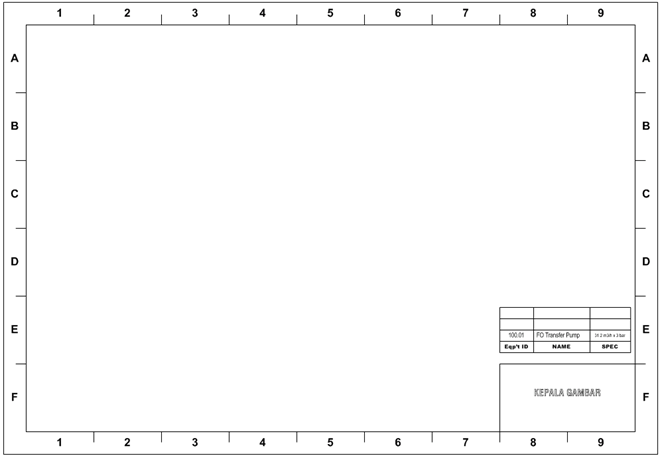 Contoh Standar Kepala Gambar  / Template of Head of Drawing Standar *(dimension in millimeters)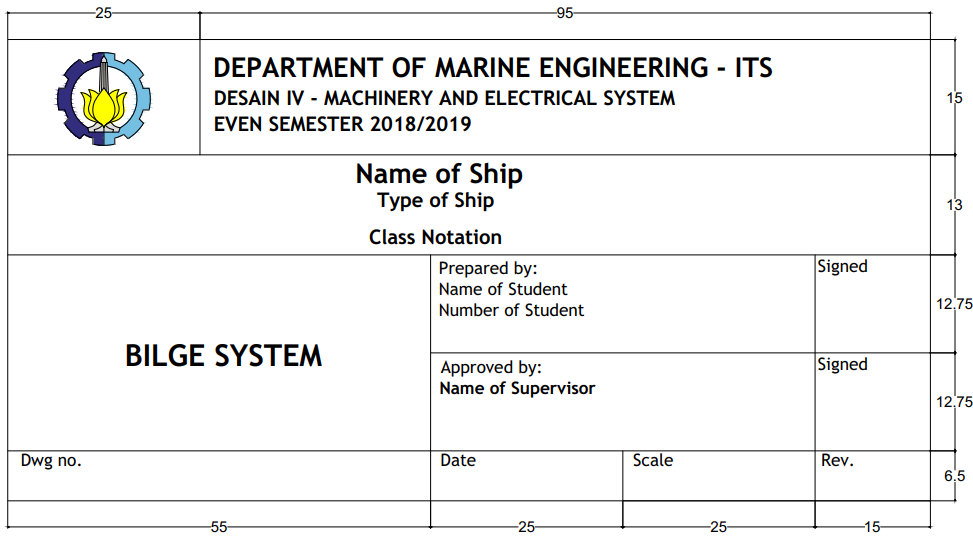 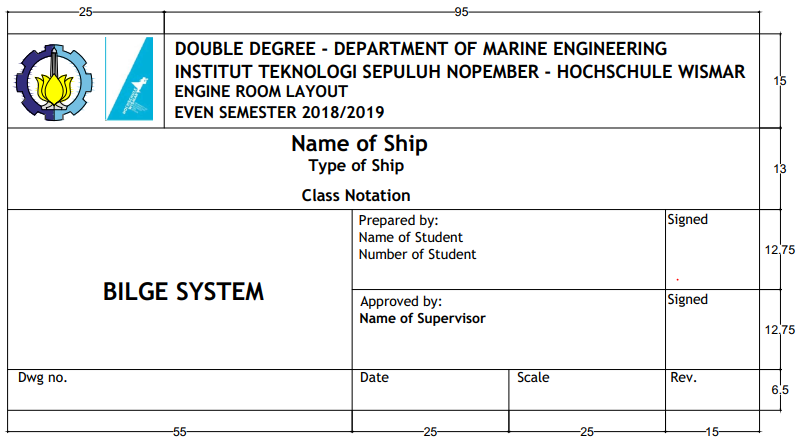 LAMPIRAN B – Business ProcessAPPENDIX B - Business ProcessHalaman ini sengaja dikosongkan
This page is intentionally left blankLAMPIRAN C-1 - Design IV Machinery and Electrical System FormAPPENDIX C1 -  Design IV Machinery and Electrical System FormHalaman ini sengaja dikosongkan
This page is intentionally left blankLAMPIRAN C-2 – Engine Room Layout FormAPPENDIX C-2 -  Engine Room Layout FormHalaman ini sengaja dikosongkan
This page is intentionally left blankDISCLAIMERManual desain ini hanya merupakan panduan untuk keperluan perkuliahan. Penulis tidak merekomendasikan panduan ini dipakai untuk keperluan industri dan komersial. Penulis tidak bertanggung-jawab bila terjadi kecelakaan yang diakibatkan oleh penggunaan manual ini untuk aplikasi industri dan komersial.This design manual is a guidelines for educational purposes only. The authors do not recommend this guidelines for industrial and commercial purposes. The author is not liable in the event of any accident resulting from the use of this manual for industrial and commercial applications.Panduan ini bertujuan sebagai pedoman mata kuliah Desain IV (ME184730) dan Ship Machinery Plants/Engine Room Layout (ME184761). Pedoman ini terdiri dari 3 bagian utama:ProsedurLaporanStandar dokumentasiThe guidelines is intended as a guidelines for Design IV (ME184730) and Ship Machinery Plants/Engine Room Layout (ME184761). It consists of 3 main sections:ProceduresReportsStandard of documentationProsedur dalam pengambilan mata kuliah Design IV (ME184730) dan Ship Machinery Plants/Engine Room Layout (ME184761) secara garis besar dapat dilihat pada Lampiran B.Mata Kuliah Pra-syaratMahasiswa harus mengambil mata kuliah pra-syarat berikut sebelum mengambil Desain IV (ME184730) dan Ship Machinery Plants/Engine Room Layout (ME184761). Berikut adalah mata kuliah pra-syarat:Design IDesign IIDesign IIIShip Resistance &  PropulsionMarine Diesel & Propulsion SystemsMarine Piping SystemsHVACMarine Electrical Marine SafetyPelaksanaan PekerjaanDalam pengerjaan tugas Desain IV/Engine Room Layout mahasiswa mengikuti langkah-langkah berikut:PesertaTugas Desain IV / Engine Room Layout dikerjakan oleh mahasiswa secara individu Dosen PembimbingDosen pembimbing terdiri dari Dosen Machinery dan ElectricalDeliverableMahasiswa harus menyerahkan dokumen berupa:Laporan Machinery SystemLaporan Electrical Systemcatatan:(termasuk: gambar, lampiran yang mana telah disetujui oleh dosen pembimbing) pada saat UTS dan UASMonitoringSelama proses pengerjaan 16 minggu, ada 3 kali monitoring progress.Progress I (Week 5)Progress II (Week 10 + UTS)Progress III (Week 16 + UAS)Sudden death penalty:Jika mahasiswa tidak mampu menyelasaikan target pada setiap monitoring, maka tidak diperkenankan untuk melanjutkan ke tahap berikutnya.No Point of Return: Bila ada mahasiswa yang melakukan “Drop” mata kuliah dan tidak menyelesaikan. Maka tidak akan diperkenankan untuk mengambil mata kuliah ini pada semester depannya.Bobot PenilaianBobot penilaian adalah sebagai berikut:Dospem (Machinery) = 24%Dospem (Electrical) = 16%UTS (Machinery) = 18%UTS (Electrical) = 12%UAS (Machinery) = 18%UAS (Electrical) = 12%The procedures for Design IV (ME184730) and Ship Machinery Plants / Engine Room Layout (ME184761), generally can be seen in Appendix B.Pre-Requisite coursesStudents shall take the following pre-requisite courses before taking Design IV (ME184730) and Ship Machinery Plants/Engine Room Layout (ME184761). Below listed are the pre-requisites courses:Design IDesign IIDesign IIIShip Resistance &  PropulsionMarine Diesel & Propulsion SystemsMarine Piping SystemsHVACMarine Electrical Marine SafetyProject ExecutionTo complete the Design IV / Engine Room Layout students follow the steps below:ParticipantDesign IV / Engine Room Layout is done individuallySupervisorsThe supervisors consist of machinery and electrical supervisor.DeliverableThe student must deliver documents of:Report of Machinery SystemReport of Electrical SystemNote:(included: drawing, attachments which have been approved by the supervisor) at the Midterm and Final ExaminationMonitoringThere are 3 times progress monitoring for 16 weeks.Progress I (Week 5)Progress II (Week 10 + Mid Exam)Progress III (Week 16 + Final Exam)Sudden death penalty:If the student is not able to complete the target on each monitoring, student is not allowed to proceed to the next stage.No Point of Return: Once decided, this course shall be proceeded to full completion. Those who quit from this course will not be allowed to take in the next consecutive semester.Assessment WeightAssessment weights are as follows:Supervisor (Machinery) = 24%Supervisor (Electrical) = 16%Midterm (Machinery) = 18%Midterm (Electrical) = 12%Final (Machinery) = 18%Final (Electrical) = 12%Struktur laporan Desain IV / Engine Room Layout terdiri dari 3 bagian utama, yaitu:Filosofi DesainDetail PerhitunganLampiran (Spect, Drawing, dll)Filosofi DesainLaporan machinery system terdiri dari 11 dokumen / filosofi desain, yaitu:List codes of EquipmentBilge SystemOily-Water Bilge SystemBallast SystemFire Main SystemFuel Oil SystemLubricating Oil SystemEngine Cooling SystemCompressed Air SystemDomestic SystemEngine Room Air Ventilation SystemLaporan electrical terdiri dari 4 dokumen / filosofi desain:Lightings and Electric TerminalsCommunication and Navigation EquipmentsEmergency Source of Electricity Power (ESEP)Generator & Shore ConnectionLihat Lampiran A untuk outline penulisan report. Detail PerhitunganDetail perhitungan merupakan pendukung dari isi filosofi desain. Detail perhitungan ditulis dalam format spreadsheet (Ms. Excel). Detail Perhitungan tambahan dapat ditambahkan apabila diperlukan. Detail perhitungan terdiri dari (minimal):daftar code / referensi yang digunakanalgoritma perhitunganinput parameter desain (given parameter)output parameter desaindetail perhitunganFormat detail perhitungan dapat dilihat Lampiran ALampiranSpesifikasiParameter spesifikasi merujuk pada lampiran (akan disediakan)GambarGambar yang akan dikumpulkan adalah:gambar schematic piping and instrument (PID) diagram dan bukan process flow diagram (PFD)gambar Engine Room Layout, mencerminkan letak dan posisi peralatan sebenarnya di kamar mesin.gambar 3D, 2 gambar diantara 11 machinery system (masing-masing 1 gambar saat UTS dan UAS yang ditentukan oleh dosen pembimbing)Simbol yang digunakan pada gambar harus konsisten untuk semua gambar. Disarankan untuk merefer pada standar tertentu (JIS, DIN, ISO dll.)Format gambar data dilihat pada lampiran ALain-lainLampiran tambahan dicantumkan bila ada yang diperlukan untuk mendukung detail perhitungan.The structure of Design IV / Engine Room Layout report, consists of 3 main parts, i.e.:Design PhilosophyDetail of CalculationAttachment (Spect, Drawing,  etc)Design PhilosophyThe report of machinery system consists of 11 documents / design philosophy, i.e.:List codes of EquipmentBilge SystemOily-Water Bilge SystemBallast SystemFire Main SystemFuel Oil SystemLubricating Oil SystemEngine Cooling SystemCompressed Air SystemDomestic SystemEngine Room Air Ventilation SystemThe electrical report consists of 4 documents / design philosophy:Lightings and Electric TerminalsCommunication and Navigation EquipmentsEmergency Source of Electricity Power (ESEP)Generator & Shore ConnectionSee Appendix A for writing report outline.Detail of CalcuationDetail of calculation supports the content of the design philosophy. The calculation details are written in format spreadsheet (Ms. Excel). Additional calculations may be added when considered necessary. Detail of calculation consist of (at least):list of code / referencecalculation algorithminput of parameter design (given parameter)output of parameters designdetail of calculationSee Appendix A for format of calculation detail.AttachmentSpecificationMinimum parameters to be stated in the spec is referring to the attachment (will be provided) DrawingThe drawing to be submitted are:schematic piping and instrument (PID) diagram drawing, not process flow diagram (PFD)Engine Room Layout drawings, reflecting the location and position of the actual equipment in the engine room3D drawing, 2 drawings among 11 machinery systems (each drawing at Midterm Exam and Final Exam)The symbols used in the drawing must be consistent for all keyplans. It is recommended to refer to certain standards (JIS, DIN, ISO etc.)See Appendix A for format of drawing.OthersOther attachments are provided if support detail of calculations.Format Penulisan LaporanUkuran kertas adalah B5, dengan berat minimal 70 gr.Left margin 2,5 cm; top margin 2 cm; right margin 1 cm; bottom margin 2 cm.Font standar yang digunakan adalah Franklin Gothic Book. Font lain dapat digunakan untuk formula atau lambang lain yang spesifik.Besar Font:Judul BAB menggunakan huruf kapital dengan ukuran font 14 pt.Judul Seksi dari tiap tiap bab menggunakan ukuran font 12 pt.Judul sub seksi dari tiap tiap bab menggunakan ukuran font 11 pt.Isi dari bab menggunakan font ukuran 10 pt.Spasi Spasi yang digunakan untuk penulisan laporan adalah 1 (satu) spasi.Format Gambar KerjaUkuran kertas gambar adalah  A2 (420 mm x 594 mm)Garis tepi gambar adalah 20 mm dari tepi kertasSkala gambar disesuaikan dengan ukuran kertasKepala gambar berukuran 120 mm x 60 mmSoft CopySemua pekerjaan harus diserahkan ke koordinator dalam bentuk soft copy sebelum ujian dimulai. Semua pekerjaan disimpan dalam CD yang terdiri dari :Seluruh pekerjaan yang disimpan dalam satu file dalam format PDF, yang terdiri dari:Filosofi desainDetail PerhitunganGambar Desain SistemSeluruh laporan dan gambar kerja dalam format asli:Filosofi desain dalam bentuk wordDetail Perhitungan dalam format excel, spesifikasi peralatan dalam file html, pdf atau format lainGambar Desain Sistem dalam bentuk autocad.Format of WrittingThe paper size is B5, weighing at least 70 grams.Left margin 2,5 cm; top margin 2 cm; right margin 1 cm; bottom margin 2 cm.The standard font is the Franklin Gothic Book. Other fonts can be used for formulas or other specific symbols.The size of font:Title CHAPTER uses capital letters with 14 pt font size.The section title of each chapter uses a 12 pt font size.The sub-section title of each chapter uses the 11 pt font size.The contents of the chapter use a 11 pt size font.SpacingThe spacing for report writing is 1 (one) spacing.Format of KeyplanThe size of the drawing paper is A2 (420 mm x 594 mm)The border of the drawing is 20 mm from the edge of the paperScale of drawing adjusted to paper sizeHead of drawing is 120 mm x 60 mmSoft CopyAll documents must be submitted to the coordinator in soft copy one (1) day prior to examination. All documents is stored on a CD consisting of:All work stored in one file in PDF format, which consists of:Design philosophyDetail of calculationDrawing for all systemsAll documents and drawings in native format:Design philosophy in word formDetail of calculation in excel format, equipment specifications in html, pdf or other format.All of drawings in autocad format.DESIGN IV – ME184730 (20pt)MARINE MACHINERY AND ELECTRICAL SYSTEM (18pt)EVEN/ODD SEMESTER 20XX (18pt)BOOK 1 - REPORT OF MACHINERY (Franklin Gothic Book 16pt)NAME OF THE VESSEL (Franklin Gothic Book 12pt)CLASS NOTATION (Franklin Gothic Book 12pt)STUDENT: (Franklin Gothic Book 12pt)NAME OF STUDENT (Franklin Gothic Book 12pt) NRP. _____________  (Franklin Gothic Book 12pt)SUPERVISOR MACHINERY: (Franklin Gothic Book 12pt)NAME OF SUPERVISOR (Franklin Gothic Book 11pt)NIP. _____________ (Franklin Gothic Book 11pt)DESIGN IV – ME184730 (20pt)MARINE MACHINERY AND ELECTRICAL SYSTEM (18pt)EVEN/ODD SEMESTER 20XX (18pt)BOOK 2 - REPORT OF ELECTRICAL (Franklin Gothic Book 16pt)NAME OF THE VESSEL (Franklin Gothic Book 12pt)CLASS NOTATION (Franklin Gothic Book 12pt)STUDENT: (Franklin Gothic Book 12pt)NAME OF STUDENT (Franklin Gothic Book 12pt) NRP. _____________  (Franklin Gothic Book 12pt)SUPERVISOR MACHINERY: (Franklin Gothic Book 12pt)NAME OF SUPERVISOR (Franklin Gothic Book 11pt)NIP. _____________ (Franklin Gothic Book 11pt)SHIP MACHINERY PLANTS / ENGINE ROOM LAYOUT - ME184761 (20pt)EVEN/ODD SEMESTER 20XX (18pt)BOOK 1 - REPORT OF MACHINERY (Franklin Gothic Book 16pt)NAME OF THE VESSEL CLASS NOTATION (Franklin Gothic Book 12pt)STUDENT: (12pt)NAME OF STUDENT (12pt) NRP. ____________(12pt)SUPERVISOR MACHINERY: (Franklin Gothic Book 12pt)NAME OF SUPERVISOR (Franklin Gothic Book 11pt)NIP. _____________ (Franklin Gothic Book 11pt)SHIP MACHINERY PLANTS / ENGINE ROOM LAYOUT - ME184761 (20pt)EVEN/ODD SEMESTER 20XX (18pt)BOOK 2 - REPORT OF ELECTRICAL (Franklin Gothic Book 16pt)NAME OF THE VESSEL CLASS NOTATION (Franklin Gothic Book 12pt)STUDENT: (12pt)NAME OF STUDENT (12pt) NRP. ____________(12pt)SUPERVISOR ELECTRICAL: (Franklin Gothic Book 12pt)NAME OF SUPERVISOR (Franklin Gothic Book 11pt)NIP. _____________ (Franklin Gothic Book 11pt)DESIGN IV MACHINERY SYSTEMDEPARTMENT OF MARINE ENGINEERINGfont : FRANKLIN GOTHIC BOOK 14pt)DESIGN IV MACHINERY SYSTEMDEPARTMENT OF MARINE ENGINEERINGfont : FRANKLIN GOTHIC BOOK 14pt)DESIGN IV MACHINERY SYSTEMDEPARTMENT OF MARINE ENGINEERINGfont : FRANKLIN GOTHIC BOOK 14pt)JUDUL DOKUMEN / TITTLE OF DOCUMENT (e.g. BILGE SYSTEM)(font : FRANKLIN GOTHIC BOOK  24pt BOLD)Doc.No. 01 - 42 VV WWXX – LE(font : FRANKLIN GOTHIC BOOK 12 pt)(Font FRANKLIN GOTHIC BOOK 10 pt)JUDUL DOKUMEN / TITTLE OF DOCUMENT (e.g. BILGE SYSTEM)(font : FRANKLIN GOTHIC BOOK  24pt BOLD)Doc.No. 01 - 42 VV WWXX – LE(font : FRANKLIN GOTHIC BOOK 12 pt)(Font FRANKLIN GOTHIC BOOK 10 pt)JUDUL DOKUMEN / TITTLE OF DOCUMENT (e.g. BILGE SYSTEM)(font : FRANKLIN GOTHIC BOOK  24pt BOLD)Doc.No. 01 - 42 VV WWXX – LE(font : FRANKLIN GOTHIC BOOK 12 pt)(Font FRANKLIN GOTHIC BOOK 10 pt)JUDUL DOKUMEN / TITTLE OF DOCUMENT (e.g. BILGE SYSTEM)(font : FRANKLIN GOTHIC BOOK  24pt BOLD)Doc.No. 01 - 42 VV WWXX – LE(font : FRANKLIN GOTHIC BOOK 12 pt)(Font FRANKLIN GOTHIC BOOK 10 pt)JUDUL DOKUMEN / TITTLE OF DOCUMENT (e.g. BILGE SYSTEM)(font : FRANKLIN GOTHIC BOOK  24pt BOLD)Doc.No. 01 - 42 VV WWXX – LE(font : FRANKLIN GOTHIC BOOK 12 pt)(Font FRANKLIN GOTHIC BOOK 10 pt)Rev.DateRemarkPrepared byApproved byRev.DateRemarkName of StudentName of Supervisor(signed)(signed)DESIGN IV ELECTRICAL SYSTEMDEPARTMENT OF MARINE ENGINEERINGfont : FRANKLIN GOTHIC BOOK 14pt)DESIGN IV ELECTRICAL SYSTEMDEPARTMENT OF MARINE ENGINEERINGfont : FRANKLIN GOTHIC BOOK 14pt)DESIGN IV ELECTRICAL SYSTEMDEPARTMENT OF MARINE ENGINEERINGfont : FRANKLIN GOTHIC BOOK 14pt)JUDUL DOKUMEN / TITTLE OF DOCUMENT (e.g. LIGHTINGS AND ELECTRIC TERMINALS)(font : FRANKLIN GOTHIC BOOK  24pt BOLD)Doc.No. 01 - 42 VV YYZZZ - EL (font : FRANKLIN GOTHIC BOOK 12 pt)(Font FRANKLIN GOTHIC BOOK 10 pt)JUDUL DOKUMEN / TITTLE OF DOCUMENT (e.g. LIGHTINGS AND ELECTRIC TERMINALS)(font : FRANKLIN GOTHIC BOOK  24pt BOLD)Doc.No. 01 - 42 VV YYZZZ - EL (font : FRANKLIN GOTHIC BOOK 12 pt)(Font FRANKLIN GOTHIC BOOK 10 pt)JUDUL DOKUMEN / TITTLE OF DOCUMENT (e.g. LIGHTINGS AND ELECTRIC TERMINALS)(font : FRANKLIN GOTHIC BOOK  24pt BOLD)Doc.No. 01 - 42 VV YYZZZ - EL (font : FRANKLIN GOTHIC BOOK 12 pt)(Font FRANKLIN GOTHIC BOOK 10 pt)JUDUL DOKUMEN / TITTLE OF DOCUMENT (e.g. LIGHTINGS AND ELECTRIC TERMINALS)(font : FRANKLIN GOTHIC BOOK  24pt BOLD)Doc.No. 01 - 42 VV YYZZZ - EL (font : FRANKLIN GOTHIC BOOK 12 pt)(Font FRANKLIN GOTHIC BOOK 10 pt)JUDUL DOKUMEN / TITTLE OF DOCUMENT (e.g. LIGHTINGS AND ELECTRIC TERMINALS)(font : FRANKLIN GOTHIC BOOK  24pt BOLD)Doc.No. 01 - 42 VV YYZZZ - EL (font : FRANKLIN GOTHIC BOOK 12 pt)(Font FRANKLIN GOTHIC BOOK 10 pt)Rev.DateRemarkPrepared byApproved byRev.DateRemarkName of StudentName of Supervisor(signed)(signed)ENGINE ROOM LAYOUT (MACHINERY SYSTEM)DOUBLE DEGREE ON MARINE ENGINEERINGITS – HOCHSCHULE WISMARfont : FRANKLIN GOTHIC BOOK 14pt)ENGINE ROOM LAYOUT (MACHINERY SYSTEM)DOUBLE DEGREE ON MARINE ENGINEERINGITS – HOCHSCHULE WISMARfont : FRANKLIN GOTHIC BOOK 14pt)ENGINE ROOM LAYOUT (MACHINERY SYSTEM)DOUBLE DEGREE ON MARINE ENGINEERINGITS – HOCHSCHULE WISMARfont : FRANKLIN GOTHIC BOOK 14pt)JUDUL DOKUMEN / TITTLE OF DOCUMENT (e.g. BILGE SYSTEM)(font : FRANKLIN GOTHIC BOOK  24pt BOLD)Doc.No. 02 - 42 VV WWXXX- BG (font : FRANKLIN GOTHIC BOOK 12 pt)(Font FRANKLIN GOTHIC BOOK 10 pt)JUDUL DOKUMEN / TITTLE OF DOCUMENT (e.g. BILGE SYSTEM)(font : FRANKLIN GOTHIC BOOK  24pt BOLD)Doc.No. 02 - 42 VV WWXXX- BG (font : FRANKLIN GOTHIC BOOK 12 pt)(Font FRANKLIN GOTHIC BOOK 10 pt)JUDUL DOKUMEN / TITTLE OF DOCUMENT (e.g. BILGE SYSTEM)(font : FRANKLIN GOTHIC BOOK  24pt BOLD)Doc.No. 02 - 42 VV WWXXX- BG (font : FRANKLIN GOTHIC BOOK 12 pt)(Font FRANKLIN GOTHIC BOOK 10 pt)JUDUL DOKUMEN / TITTLE OF DOCUMENT (e.g. BILGE SYSTEM)(font : FRANKLIN GOTHIC BOOK  24pt BOLD)Doc.No. 02 - 42 VV WWXXX- BG (font : FRANKLIN GOTHIC BOOK 12 pt)(Font FRANKLIN GOTHIC BOOK 10 pt)JUDUL DOKUMEN / TITTLE OF DOCUMENT (e.g. BILGE SYSTEM)(font : FRANKLIN GOTHIC BOOK  24pt BOLD)Doc.No. 02 - 42 VV WWXXX- BG (font : FRANKLIN GOTHIC BOOK 12 pt)(Font FRANKLIN GOTHIC BOOK 10 pt)Rev.DateRemarkPrepared byApproved byRev.DateRemarkName of StudentName of Supervisor(signed)(signed)ENGINE ROOM LAYOUT (ELECTRICAL SYSTEM)DOUBLE DEGREE ON MARINE ENGINEERINGITS – HOCHSCHULE WISMARfont : FRANKLIN GOTHIC BOOK 14pt)ENGINE ROOM LAYOUT (ELECTRICAL SYSTEM)DOUBLE DEGREE ON MARINE ENGINEERINGITS – HOCHSCHULE WISMARfont : FRANKLIN GOTHIC BOOK 14pt)ENGINE ROOM LAYOUT (ELECTRICAL SYSTEM)DOUBLE DEGREE ON MARINE ENGINEERINGITS – HOCHSCHULE WISMARfont : FRANKLIN GOTHIC BOOK 14pt)JUDUL DOKUMEN / TITTLE OF DOCUMENT (e.g. LIGHTINGS AND ELECTRIC TERMINALS)(font : FRANKLIN GOTHIC BOOK  24pt BOLD)Doc.No. 01 - 42 VV YYZZZ - EL (font : FRANKLIN GOTHIC BOOK 12 pt)(Font FRANKLIN GOTHIC BOOK 10 pt)JUDUL DOKUMEN / TITTLE OF DOCUMENT (e.g. LIGHTINGS AND ELECTRIC TERMINALS)(font : FRANKLIN GOTHIC BOOK  24pt BOLD)Doc.No. 01 - 42 VV YYZZZ - EL (font : FRANKLIN GOTHIC BOOK 12 pt)(Font FRANKLIN GOTHIC BOOK 10 pt)JUDUL DOKUMEN / TITTLE OF DOCUMENT (e.g. LIGHTINGS AND ELECTRIC TERMINALS)(font : FRANKLIN GOTHIC BOOK  24pt BOLD)Doc.No. 01 - 42 VV YYZZZ - EL (font : FRANKLIN GOTHIC BOOK 12 pt)(Font FRANKLIN GOTHIC BOOK 10 pt)JUDUL DOKUMEN / TITTLE OF DOCUMENT (e.g. LIGHTINGS AND ELECTRIC TERMINALS)(font : FRANKLIN GOTHIC BOOK  24pt BOLD)Doc.No. 01 - 42 VV YYZZZ - EL (font : FRANKLIN GOTHIC BOOK 12 pt)(Font FRANKLIN GOTHIC BOOK 10 pt)JUDUL DOKUMEN / TITTLE OF DOCUMENT (e.g. LIGHTINGS AND ELECTRIC TERMINALS)(font : FRANKLIN GOTHIC BOOK  24pt BOLD)Doc.No. 01 - 42 VV YYZZZ - EL (font : FRANKLIN GOTHIC BOOK 12 pt)(Font FRANKLIN GOTHIC BOOK 10 pt)Rev.DateRemarkPrepared byApproved byRev.DateRemarkName of StudentName of Supervisor(signed)(signed)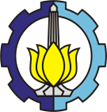 NAME OF SYSTEM(14pt Franklin Gothic Book)Doc. No.Doc.No. 02 - 42 VV WWXXX- BGNAME OF SYSTEM(14pt Franklin Gothic Book)Rev. No.BBNAME OF SYSTEM(14pt Franklin Gothic Book)PageCC of DDINTRODUCTION (12pt Franklin Gothic Book)Bilge system in ships or vessels helps to remove excess water from engine room, machinery spaces, cargo spaces, and other rooms below the main deck of the ship. Water accumulated trough leakage, condensation, and other means will go to the bilge well. Special case that water in the engine room or machinery spaces are mixed with oil. So, to suct the excess water, will be needed pumps to transfer the oily water from bilge well to the holding tank. Then, another small pump will be needed to transfer the oily water rom the holding tank through the OWS (Oil Water Separator). (11 Franklin Gothic Book)OBJECTIVES The things that we must understand about Bilge System are:Understand the bilge system inside the ship.Calculate the diameter of the main bilge and the branch bilge in ship.Determining the capacity and head of bilge pump according BKI Rules Vol. III Section 11.Choosing the pipe and pump which match to the calculation above.Drawing the design of bilge systemREFERENCESBKI Volume III  for Machinery Installations 2016 EditionPompa dan Kompresor Ir. Sularso dan Haruo Tahara, M MSEBKI Volume II for Hull 2014 EditionLIST OF ABBREVATIONSHLs		: Head loss mayor suction side			             (m)Hld		: Head loss discharge side				(m)Mls		: Head loss minor at suction side			(m)Mld	             : Head loss minor at discharge side			(m)dH		: Calculated inside diameter of main bilge pipe	             (mm)B		: Moulded breadth of the ship			             (m)SYSTEM DESCRIPTIONThis bilge system made by the author are installed in every compartments that are not in use in ballast system including forepeak compartments, void spaces, and also in engine room. But, bilge system in engine room will be included to oily bilge water system and also use different type of pump. In every compartment will be placed a suction side, butterfly valve, and a strainer that has direct relation to the Bilge-Ballast Pump in Engine Room. After that, if the stucked water in bilge would like to be discharged, so it will be discharged through the overboard that has a height of 0.75 m + draught.DESIGN REQUIREMENTSSUMMARY OF CALCULATIONCalculated Capacity of PumpQ	=	m3/h		= 	m3/sCalculated of Head Bilge PumpHs	=	mHp	=	mHv	=	mHL1s	=	mHL1d	=	mMLs	=	mMLd	=	mTotal	=	mPump SpecificationMaker:             Type of pump:Pressure (bar):NPSH (m):Q (m3/h): H (m): Pump material:Pump’s electric motorPower (kW): Voltage (volt):Freq (Hz):IP number:DETAIL OF CALCULATIONSee attachment of Doc.No. 01 - 42 XX YYZZ – BGSPECIFICATION OF EQUIPMENTSSee attachment of Doc.No. 01 - 42 XX YYZZ – BGDRAWING OF SYSTEMSee attachment of Dwg.No. 01 - 42 XX YYZZ – BGINTRODUCTION (12pt Franklin Gothic Book)Bilge system in ships or vessels helps to remove excess water from engine room, machinery spaces, cargo spaces, and other rooms below the main deck of the ship. Water accumulated trough leakage, condensation, and other means will go to the bilge well. Special case that water in the engine room or machinery spaces are mixed with oil. So, to suct the excess water, will be needed pumps to transfer the oily water from bilge well to the holding tank. Then, another small pump will be needed to transfer the oily water rom the holding tank through the OWS (Oil Water Separator). (11 Franklin Gothic Book)OBJECTIVES The things that we must understand about Bilge System are:Understand the bilge system inside the ship.Calculate the diameter of the main bilge and the branch bilge in ship.Determining the capacity and head of bilge pump according BKI Rules Vol. III Section 11.Choosing the pipe and pump which match to the calculation above.Drawing the design of bilge systemREFERENCESBKI Volume III  for Machinery Installations 2016 EditionPompa dan Kompresor Ir. Sularso dan Haruo Tahara, M MSEBKI Volume II for Hull 2014 EditionLIST OF ABBREVATIONSHLs		: Head loss mayor suction side			             (m)Hld		: Head loss discharge side				(m)Mls		: Head loss minor at suction side			(m)Mld	             : Head loss minor at discharge side			(m)dH		: Calculated inside diameter of main bilge pipe	             (mm)B		: Moulded breadth of the ship			             (m)SYSTEM DESCRIPTIONThis bilge system made by the author are installed in every compartments that are not in use in ballast system including forepeak compartments, void spaces, and also in engine room. But, bilge system in engine room will be included to oily bilge water system and also use different type of pump. In every compartment will be placed a suction side, butterfly valve, and a strainer that has direct relation to the Bilge-Ballast Pump in Engine Room. After that, if the stucked water in bilge would like to be discharged, so it will be discharged through the overboard that has a height of 0.75 m + draught.DESIGN REQUIREMENTSSUMMARY OF CALCULATIONCalculated Capacity of PumpQ	=	m3/h		= 	m3/sCalculated of Head Bilge PumpHs	=	mHp	=	mHv	=	mHL1s	=	mHL1d	=	mMLs	=	mMLd	=	mTotal	=	mPump SpecificationMaker:             Type of pump:Pressure (bar):NPSH (m):Q (m3/h): H (m): Pump material:Pump’s electric motorPower (kW): Voltage (volt):Freq (Hz):IP number:DETAIL OF CALCULATIONSee attachment of Doc.No. 01 - 42 XX YYZZ – BGSPECIFICATION OF EQUIPMENTSSee attachment of Doc.No. 01 - 42 XX YYZZ – BGDRAWING OF SYSTEMSee attachment of Dwg.No. 01 - 42 XX YYZZ – BGINTRODUCTION (12pt Franklin Gothic Book)Bilge system in ships or vessels helps to remove excess water from engine room, machinery spaces, cargo spaces, and other rooms below the main deck of the ship. Water accumulated trough leakage, condensation, and other means will go to the bilge well. Special case that water in the engine room or machinery spaces are mixed with oil. So, to suct the excess water, will be needed pumps to transfer the oily water from bilge well to the holding tank. Then, another small pump will be needed to transfer the oily water rom the holding tank through the OWS (Oil Water Separator). (11 Franklin Gothic Book)OBJECTIVES The things that we must understand about Bilge System are:Understand the bilge system inside the ship.Calculate the diameter of the main bilge and the branch bilge in ship.Determining the capacity and head of bilge pump according BKI Rules Vol. III Section 11.Choosing the pipe and pump which match to the calculation above.Drawing the design of bilge systemREFERENCESBKI Volume III  for Machinery Installations 2016 EditionPompa dan Kompresor Ir. Sularso dan Haruo Tahara, M MSEBKI Volume II for Hull 2014 EditionLIST OF ABBREVATIONSHLs		: Head loss mayor suction side			             (m)Hld		: Head loss discharge side				(m)Mls		: Head loss minor at suction side			(m)Mld	             : Head loss minor at discharge side			(m)dH		: Calculated inside diameter of main bilge pipe	             (mm)B		: Moulded breadth of the ship			             (m)SYSTEM DESCRIPTIONThis bilge system made by the author are installed in every compartments that are not in use in ballast system including forepeak compartments, void spaces, and also in engine room. But, bilge system in engine room will be included to oily bilge water system and also use different type of pump. In every compartment will be placed a suction side, butterfly valve, and a strainer that has direct relation to the Bilge-Ballast Pump in Engine Room. After that, if the stucked water in bilge would like to be discharged, so it will be discharged through the overboard that has a height of 0.75 m + draught.DESIGN REQUIREMENTSSUMMARY OF CALCULATIONCalculated Capacity of PumpQ	=	m3/h		= 	m3/sCalculated of Head Bilge PumpHs	=	mHp	=	mHv	=	mHL1s	=	mHL1d	=	mMLs	=	mMLd	=	mTotal	=	mPump SpecificationMaker:             Type of pump:Pressure (bar):NPSH (m):Q (m3/h): H (m): Pump material:Pump’s electric motorPower (kW): Voltage (volt):Freq (Hz):IP number:DETAIL OF CALCULATIONSee attachment of Doc.No. 01 - 42 XX YYZZ – BGSPECIFICATION OF EQUIPMENTSSee attachment of Doc.No. 01 - 42 XX YYZZ – BGDRAWING OF SYSTEMSee attachment of Dwg.No. 01 - 42 XX YYZZ – BGINTRODUCTION (12pt Franklin Gothic Book)Bilge system in ships or vessels helps to remove excess water from engine room, machinery spaces, cargo spaces, and other rooms below the main deck of the ship. Water accumulated trough leakage, condensation, and other means will go to the bilge well. Special case that water in the engine room or machinery spaces are mixed with oil. So, to suct the excess water, will be needed pumps to transfer the oily water from bilge well to the holding tank. Then, another small pump will be needed to transfer the oily water rom the holding tank through the OWS (Oil Water Separator). (11 Franklin Gothic Book)OBJECTIVES The things that we must understand about Bilge System are:Understand the bilge system inside the ship.Calculate the diameter of the main bilge and the branch bilge in ship.Determining the capacity and head of bilge pump according BKI Rules Vol. III Section 11.Choosing the pipe and pump which match to the calculation above.Drawing the design of bilge systemREFERENCESBKI Volume III  for Machinery Installations 2016 EditionPompa dan Kompresor Ir. Sularso dan Haruo Tahara, M MSEBKI Volume II for Hull 2014 EditionLIST OF ABBREVATIONSHLs		: Head loss mayor suction side			             (m)Hld		: Head loss discharge side				(m)Mls		: Head loss minor at suction side			(m)Mld	             : Head loss minor at discharge side			(m)dH		: Calculated inside diameter of main bilge pipe	             (mm)B		: Moulded breadth of the ship			             (m)SYSTEM DESCRIPTIONThis bilge system made by the author are installed in every compartments that are not in use in ballast system including forepeak compartments, void spaces, and also in engine room. But, bilge system in engine room will be included to oily bilge water system and also use different type of pump. In every compartment will be placed a suction side, butterfly valve, and a strainer that has direct relation to the Bilge-Ballast Pump in Engine Room. After that, if the stucked water in bilge would like to be discharged, so it will be discharged through the overboard that has a height of 0.75 m + draught.DESIGN REQUIREMENTSSUMMARY OF CALCULATIONCalculated Capacity of PumpQ	=	m3/h		= 	m3/sCalculated of Head Bilge PumpHs	=	mHp	=	mHv	=	mHL1s	=	mHL1d	=	mMLs	=	mMLd	=	mTotal	=	mPump SpecificationMaker:             Type of pump:Pressure (bar):NPSH (m):Q (m3/h): H (m): Pump material:Pump’s electric motorPower (kW): Voltage (volt):Freq (Hz):IP number:DETAIL OF CALCULATIONSee attachment of Doc.No. 01 - 42 XX YYZZ – BGSPECIFICATION OF EQUIPMENTSSee attachment of Doc.No. 01 - 42 XX YYZZ – BGDRAWING OF SYSTEMSee attachment of Dwg.No. 01 - 42 XX YYZZ – BGDESIGN IV ELECTRICAL SYSTEMDEPARTMENT OF MARINE ENGINEERINGfont : FRANKLIN GOTHIC BOOK 14pt)DESIGN IV ELECTRICAL SYSTEMDEPARTMENT OF MARINE ENGINEERINGfont : FRANKLIN GOTHIC BOOK 14pt)DESIGN IV ELECTRICAL SYSTEMDEPARTMENT OF MARINE ENGINEERINGfont : FRANKLIN GOTHIC BOOK 14pt)JUDUL LAMPIRAN / TITTLE OF ATTACHMENT(e.g. ATTACHMENT OF BILGE SYSTEM)(font : FRANKLIN GOTHIC BOOK  24pt BOLD)Attachment of Doc.No. 02 - 42 VV WWXXX- BG(font : FRANKLIN GOTHIC BOOK 12 pt)JUDUL LAMPIRAN / TITTLE OF ATTACHMENT(e.g. ATTACHMENT OF BILGE SYSTEM)(font : FRANKLIN GOTHIC BOOK  24pt BOLD)Attachment of Doc.No. 02 - 42 VV WWXXX- BG(font : FRANKLIN GOTHIC BOOK 12 pt)JUDUL LAMPIRAN / TITTLE OF ATTACHMENT(e.g. ATTACHMENT OF BILGE SYSTEM)(font : FRANKLIN GOTHIC BOOK  24pt BOLD)Attachment of Doc.No. 02 - 42 VV WWXXX- BG(font : FRANKLIN GOTHIC BOOK 12 pt)JUDUL LAMPIRAN / TITTLE OF ATTACHMENT(e.g. ATTACHMENT OF BILGE SYSTEM)(font : FRANKLIN GOTHIC BOOK  24pt BOLD)Attachment of Doc.No. 02 - 42 VV WWXXX- BG(font : FRANKLIN GOTHIC BOOK 12 pt)JUDUL LAMPIRAN / TITTLE OF ATTACHMENT(e.g. ATTACHMENT OF BILGE SYSTEM)(font : FRANKLIN GOTHIC BOOK  24pt BOLD)Attachment of Doc.No. 02 - 42 VV WWXXX- BG(font : FRANKLIN GOTHIC BOOK 12 pt)ENGINE ROOM LAYOUTDOUBLE DEGREE ON MARINE ENGINEERINGITS – HOCHSCHULE WISMARfont : FRANKLIN GOTHIC BOOK 14pt)ENGINE ROOM LAYOUTDOUBLE DEGREE ON MARINE ENGINEERINGITS – HOCHSCHULE WISMARfont : FRANKLIN GOTHIC BOOK 14pt)ENGINE ROOM LAYOUTDOUBLE DEGREE ON MARINE ENGINEERINGITS – HOCHSCHULE WISMARfont : FRANKLIN GOTHIC BOOK 14pt)JUDUL LAMPIRAN / TITTLE OF ATTACHMENT(e.g. ATTACHMENT OF BILGE SYSTEM)(font : FRANKLIN GOTHIC BOOK  24pt BOLD)Attachment of Doc.No. 02 - 42 VV WWXXX- BG(font : FRANKLIN GOTHIC BOOK 12 pt)JUDUL LAMPIRAN / TITTLE OF ATTACHMENT(e.g. ATTACHMENT OF BILGE SYSTEM)(font : FRANKLIN GOTHIC BOOK  24pt BOLD)Attachment of Doc.No. 02 - 42 VV WWXXX- BG(font : FRANKLIN GOTHIC BOOK 12 pt)JUDUL LAMPIRAN / TITTLE OF ATTACHMENT(e.g. ATTACHMENT OF BILGE SYSTEM)(font : FRANKLIN GOTHIC BOOK  24pt BOLD)Attachment of Doc.No. 02 - 42 VV WWXXX- BG(font : FRANKLIN GOTHIC BOOK 12 pt)JUDUL LAMPIRAN / TITTLE OF ATTACHMENT(e.g. ATTACHMENT OF BILGE SYSTEM)(font : FRANKLIN GOTHIC BOOK  24pt BOLD)Attachment of Doc.No. 02 - 42 VV WWXXX- BG(font : FRANKLIN GOTHIC BOOK 12 pt)JUDUL LAMPIRAN / TITTLE OF ATTACHMENT(e.g. ATTACHMENT OF BILGE SYSTEM)(font : FRANKLIN GOTHIC BOOK  24pt BOLD)Attachment of Doc.No. 02 - 42 VV WWXXX- BG(font : FRANKLIN GOTHIC BOOK 12 pt)DETAIL CALCULATION OF BILGE SYSTEM(14pt Franklin Gothic Book)DETAIL CALCULATION OF BILGE SYSTEM(14pt Franklin Gothic Book)Doc. No.Doc.No. 02 - 42 VV WWXXX- BGDETAIL CALCULATION OF BILGE SYSTEM(14pt Franklin Gothic Book)DETAIL CALCULATION OF BILGE SYSTEM(14pt Franklin Gothic Book)Rev. No.BBDETAIL CALCULATION OF BILGE SYSTEM(14pt Franklin Gothic Book)DETAIL CALCULATION OF BILGE SYSTEM(14pt Franklin Gothic Book)PageCC of DDCALCULATION (12pt Franklin Gothic Book)Content of calculation (11 Franklin Gothic Book)Spreadsheet modeling for detail of calcuation in Ms.excel.CALCULATION (12pt Franklin Gothic Book)Content of calculation (11 Franklin Gothic Book)Spreadsheet modeling for detail of calcuation in Ms.excel.CALCULATION (12pt Franklin Gothic Book)Content of calculation (11 Franklin Gothic Book)Spreadsheet modeling for detail of calcuation in Ms.excel.CALCULATION (12pt Franklin Gothic Book)Content of calculation (11 Franklin Gothic Book)Spreadsheet modeling for detail of calcuation in Ms.excel.CALCULATION (12pt Franklin Gothic Book)Content of calculation (11 Franklin Gothic Book)Spreadsheet modeling for detail of calcuation in Ms.excel.SPECIFICATION OF BILGE SYSTEM(14pt Franklin Gothic Book)SPECIFICATION OF BILGE SYSTEM(14pt Franklin Gothic Book)Dwg. No.Doc.No. 02 - 42 VV WWXXX- BGSPECIFICATION OF BILGE SYSTEM(14pt Franklin Gothic Book)SPECIFICATION OF BILGE SYSTEM(14pt Franklin Gothic Book)Rev. No.BBSPECIFICATION OF BILGE SYSTEM(14pt Franklin Gothic Book)SPECIFICATION OF BILGE SYSTEM(14pt Franklin Gothic Book)PageCC of DDRegistrasi EquipmentEquipment ID	: 100.01Name		: FO Transfer PumpSpecificationMaker		: AllweillerType		: SNS 660 ER 40Capacity 	: 31.2 m3/hPressure	: 3 barCatalog of specificationattached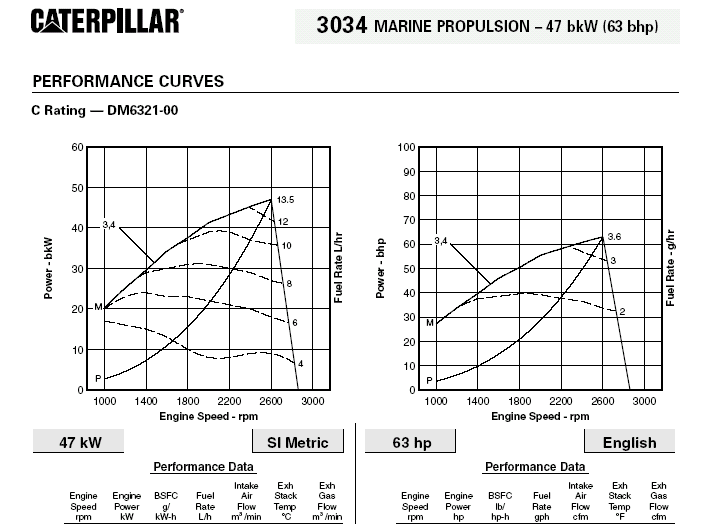 Registrasi EquipmentEquipment ID	: 100.01Name		: FO Transfer PumpSpecificationMaker		: AllweillerType		: SNS 660 ER 40Capacity 	: 31.2 m3/hPressure	: 3 barCatalog of specificationattachedRegistrasi EquipmentEquipment ID	: 100.01Name		: FO Transfer PumpSpecificationMaker		: AllweillerType		: SNS 660 ER 40Capacity 	: 31.2 m3/hPressure	: 3 barCatalog of specificationattachedRegistrasi EquipmentEquipment ID	: 100.01Name		: FO Transfer PumpSpecificationMaker		: AllweillerType		: SNS 660 ER 40Capacity 	: 31.2 m3/hPressure	: 3 barCatalog of specificationattachedRegistrasi EquipmentEquipment ID	: 100.01Name		: FO Transfer PumpSpecificationMaker		: AllweillerType		: SNS 660 ER 40Capacity 	: 31.2 m3/hPressure	: 3 barCatalog of specificationattachedKEYPLAN OF BILGE SYSTEM(14pt Franklin Gothic Book)KEYPLAN OF BILGE SYSTEM(14pt Franklin Gothic Book)Dwg. No.Dwg.No. 02 - 42 VV WWXXX- BGKEYPLAN OF BILGE SYSTEM(14pt Franklin Gothic Book)KEYPLAN OF BILGE SYSTEM(14pt Franklin Gothic Book)Rev. No.BBKEYPLAN OF BILGE SYSTEM(14pt Franklin Gothic Book)KEYPLAN OF BILGE SYSTEM(14pt Franklin Gothic Book)PageCC of DD3D DRAWING OF BILGE SYSTEM(14pt Franklin Gothic Book)3D DRAWING OF BILGE SYSTEM(14pt Franklin Gothic Book)Dwg. No.Dwg.No. 04 - 42 VV WWXXX- 3D3D DRAWING OF BILGE SYSTEM(14pt Franklin Gothic Book)3D DRAWING OF BILGE SYSTEM(14pt Franklin Gothic Book)Rev. No.BB3D DRAWING OF BILGE SYSTEM(14pt Franklin Gothic Book)3D DRAWING OF BILGE SYSTEM(14pt Franklin Gothic Book)PageCC of DD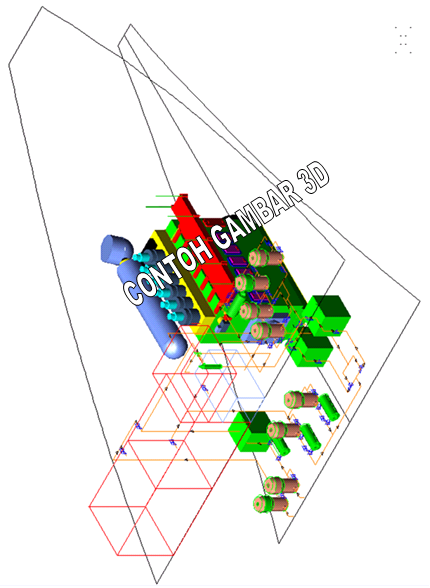 